Circ. 140Firenze, 29 maggio  2017Alle classiAi genitori degli alunni Ai docenti e al personale AtaScuola Secondaria Primo Grado “Poliziano”Oggetto: DISPOSIZIONI FINE ANNO SCOLASTICO 2016-17Calendario attività venerdì 9 giugno 2017 ore 8:00-9.15 (gli orari potranno subire lievi slittamenti)8.00 - Appello.8.15-8.45. Classi Seconde e Classi 1A e 1B in Biblioteca/Auditorium per esecuzione musicale (le altre classi in aula)8.45-9.15. Classi 1C, 1D e classi Terze in Biblioteca/Auditorium per esecuzione musicale (le altre classi in aula)ore 9.15-10.30. Primo torneo di pallavolo delle Classi Terze in giardino/palestra (programma da comunicare)ore 10:30-11.00. Alle 10.30 le classi rientreranno nelle proprie aule per i saluti di fine anno con i docenti.NOTA BENENon sarà suonata la ricreazioneIn caso di maltempo, le classi, anziché recarsi in giardino, rimarranno nella propria aulaOrario uscita venerdì 9 giugno 2017Le classi della Scuola Secondaria di primo grado Poliziano usciranno secondo il seguente orario:classi Prime ore 11.00classi Seconde ore 11.05classi Terze ore 11.15I docenti accompagneranno le classi sino al portone esterno. Orario uscita sabato 10 giugno 2017Le classi della Scuola Secondaria di primo grado Poliziano 1A, 2A, 2E usciranno alle ore 11.00.I docenti accompagneranno le classi sino al portone esterno. Nei due giorni, 9 e 10 giugno, i docenti in servizio nelle ultime ore anticiperanno il loro orario.Disposizioni generaliSi invitano le classi a non sostare lungo il viale Morgagni per ragioni di sicurezza e a comportarsi con correttezza e dignità, evitando lanci di cibi e bevande.NON PORTARE ZAINI, SOLO UN FOGLIO ED UNA PENNASi invitano i docenti a comunicare agli alunni eventuali compiti per le vacanze nei giorni precedenti il 9 giugnoNEL CASO VENGANO PORTATE BEVANDE, QUESTE DOVRANNO ESSERE CONFEZIONATE. VERRANNO POI LASCIATE IN CLASSE AL TERMINE DELLA LEZIONEPubblicazione esito scrutini ammissione esami di Stato e alla classe successivaI risultati degli scrutini saranno pubblicati come specificato di seguito:Classi TERZE. Ammissione agli esami di Stato, sabato10 giugno, ore 9.00;Classi PRIME e SECONDE. Ammissione alla classe successiva, lunedì 12 giugno, ore 10.Data e orario consegna schede di valutazioneMercoledì 14 giugno, dalle ore 17.00 alle ore 19.00, avverrà la consegna dei documenti di valutazione ai genitori degli alunni. La certificazione delle competenze (classi Terze) potrà essere ritirata presso la  portineria della sede Poliziano dalle ore 10.00 del giorno 30 giugno (a sede chiusa, dopo il 20 luglio circa, il ritiro avverrà presso la sede Matteotti)Il Dirigente ScolasticoProf. Alessandro Bussotti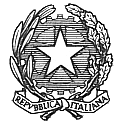 ISTITUTO COMPRENSIVO STATALE “A. POLIZIANO”Viale Morgagni n. 22 – 50134 FIRENZETel. 055/4360165 – FAX 055/433209 –C.M. FIIC85700L – C.F. 94202800481e-mail: fiic85700l@istruzione.it pec: fiic85700l@pec.istruzione.itsito http://www.icpoliziano.gov.it